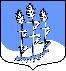 СОВЕТ ДЕПУТАТОВ                             муниципального образования Гостицкое сельское поселение Сланцевского муниципального района Ленинградской области(четвёртого созыва)РЕШЕНИЕ02.09.2021                                                                                                        № 140В соответствии с Федеральным законом от 06.10.2003 № 131- ФЗ «Об общих принципах организации местного самоуправления в Российской Федерации», Федеральным законом от 25.12.2008 № 273-ФЗ «О противодействии коррупции», совет депутатов муниципального образования Гостицкое сельское поселение Сланцевского муниципального района Ленинградской области РЕШИЛ:Внести изменение в Порядок предоставления лицом, замещающим должность главы администрации по контракту, муниципальную должность, копий справок о доходах, расходах, об имуществе и обязательствах имущественного характера с отметкой о приеме в соответствующие органы местного самоуправления  муниципального образования Гостицкое сельское поселение Сланцевского муниципального района Ленинградской области для размещения на сайте муниципального образования Гостицкое сельское поселение Сланцевского муниципального района Ленинградской области и в информационно-телекоммуникационной сети «Интернет» и (или) предоставления этих сведений общероссийским средствам массовой информации для опубликования, утвержденный решением совета депутатов муниципального образования Гостицкое сельское поселение Сланцевского муниципального района Ленинградской области №117 от 29.03.2021:1.1. Пункт 4 изменить, добавив абзац следующего содержания: «В случае если лицом, замещающим муниципальную должность, в течение отчетного периода сделки, предусмотренные частью 1 статьи 3 Федерального закона от 03 декабря 2012 года № 230-ФЗ «О контроле за соответствием расходов лиц, замещающих государственные должности, и иных лиц их доходам» не совершались, указанные в первом абзаце настоящего пункта сведения должностными лицами органов местного самоуправления муниципального образования Гостицкое сельское поселение Сланцевского муниципального района на сайте не размещаются и (или) не предоставляются СМИ.»2. Опубликовать настоящее решение в официальном приложении к газете «Знамя труда» и разместить на сайте муниципального образования Гостицкое сельское поселение в сети «Интернет».3. Настоящее решение вступает в силу на следующий день после его официального опубликования. Глава муниципального образования                                                    А.В. ИльинО внесении изменений в Порядок предоставления лицом, замещающим должность главы администрации по контракту, муниципальную должность, копий справок о доходах, расходах, об имуществе и обязательствах имущественного характера с отметкой о приеме в соответствующие органы местного самоуправления  муниципального образования Гостицкое сельское поселение  Сланцевского муниципального района Ленинградской области для размещения на сайте муниципального образования Гостицкое сельское поселение Сланцевского муниципального района Ленинградской  области в информационно-телекоммуникационной сети «Интернет» и (или) предоставления этих сведений общероссийским средствам массовой информации для опубликования, утвержденный решением совета депутатов муниципального образования Гостицкое сельское поселение Сланцевского муниципального района Ленинградской области №117 от 29.03.2021